Об утверждении Порядка привлечения на единый счет бюджета Новокубанского городского поселения Новокубанского района остатков средств на казначейских счетах, а также возврата привлеченных средств на казначейские счета, с которых они были ранее перечисленыВ соответствии со статьей 236.1 Бюджетного кодекса Российской Федерации п о с т а н о в л я ю:1. Утвердить Порядок привлечения на единый счет бюджета Новокубанского городского поселения Новокубанского района остатков средств на казначейских счетах, а также возврата привлеченных средств на казначейские счета, с которых они были ранее перечислены (приложение).2. Контроль за выполнением настоящего постановления возложить на начальника финансово-экономического отдела администрации Новокубанского городского поселения Новокубанского района О.А.Орешкину.  3. Постановление     вступает в силу со дня его официального  опубликования в информационном бюллетене «Вестник Новокубанского городского поселения».Исполняющий обязанности главыНовокубанского городского поселенияНовокубанского района	        А.Е. ВорожкоУТВЕРЖДЕНпостановлением администрации Новокубанского городского поселения Новокубанского районаот  25.05.2021 г. № 573ПОРЯДОКпривлечения на единый счет бюджета Новокубанского городского поселения Новокубанского района остатков средств на казначейских счетах, а также возврата привлеченных средств на казначейские счета, с которых они были ранее перечислены1. Настоящий Порядок разработан в соответствии с постановлением Правительства Российской Федерации от 30 марта 2020 года № 368 «Об утверждении Правил привлечения Федеральным казначейством остатков средств на единый счет федерального бюджета и возврата привлеченных средств и общих требований к порядку привлечения остатков средств на единый счет бюджета субъекта Российской Федерации (местного бюджета) и возврата привлеченных средств» и устанавливает правила:1) привлечения администрацией Новокубанского городского поселения Новокубанского района (далее - администрация) остатков средств на единый счет бюджета Новокубанского городского поселения Новокубанского района за счет:средств на казначейском счете для осуществления и отражения операций с денежными средствами, поступающими во временное распоряжение получателей средств бюджета Новокубанского городского поселения Новокубанского района;средств на казначейском счете для осуществления и отражения операций с денежными средствами муниципальных бюджетных и автономных учреждений муниципального образования Новокубанский район;средств на казначейском счете для осуществления и отражения операций с денежными средствами юридических лиц, не являющихся участниками бюджетного процесса, муниципальными бюджетными и автономными учреждениями Новокубанского городского поселения Новокубанского района;2) возврата с единого счета бюджета Новокубанского городского поселения Новокубанского района указанных в абзацах втором - четвертом подпункта 1 настоящего пункта средств на казначейские счета, с которых они были ранее перечислены.2. Администрация осуществляет привлечение остатков средств на казначейском счете для осуществления и отражения операций с денежными средствами, поступающими во временное распоряжение получателей средств бюджета Новокубанского городского поселения Новокубанского района, казначейском счете для осуществления и отражения операций с денежными средствами муниципальных бюджетных и автономных учреждений Новокубанского городского поселения Новокубанского района, казначейском счете для осуществления и отражения операций с денежными средствами юридических лиц, не являющихся участниками бюджетного процесса, муниципальными бюджетными и автономными учреждениями Новокубанского городского поселения Новокубанского района (далее - казначейский счет) в объеме, обеспечивающем достаточность средств на соответствующем казначейском счете для осуществления в рабочие дни, следующие за днем привлечения средств на единый счет бюджета Новокубанского городского поселения Новокубанского района, выплат с указанного счета на основании представленных к исполнению платежных документов получателей указанных средств.Планирование объема привлекаемых средств осуществляется на основании Прогноза движения средств на едином счете бюджета Новокубанского городского поселения Новокубанского района, формируемого администрацией.Платежный документ на осуществление привлечения остатков средств, указанных в абзацах втором - четвертом подпункта 1 пункта 1 настоящего Порядка, на единый счет бюджета Новокубанского городского поселения Новокубанского района представляется Администрацией в Управление Федерального казначейства по Краснодарскому краю не позднее 16 часов местного времени (в дни, непосредственно предшествующие выходным и нерабочим праздничным дням, - до 15 часов местного времени) текущего     дня.3. Администрация осуществляет учет средств в части сумм:1) поступивших на единый счет бюджета Новокубанского городского поселения Новокубанского района с казначейских счетов;2) перечисленных с единого счета бюджета Новокубанского городского поселения Новокубанского района на казначейские счета, с которых они были ранее привлечены.4. Для проведения операций со средствами, поступающими во временное распоряжение получателей средств бюджета Новокубанского городского поселения Новокубанского района, муниципальных бюджетных и автономных учреждений Новокубанского городского поселения Новокубанского района, юридических лиц, не являющихся участниками бюджетного процесса, муниципальными бюджетными и автономными учреждениями Новокубанского городского поселения Новокубанского района, администрация осуществляет возврат средств с единого счета бюджета Новокубанского городского поселения Новокубанского района на соответствующий казначейский счет с соблюдением требований, установленных пунктом 5 настоящего Порядка.5. Перечисление средств, необходимых для обеспечения выплат, предусмотренных пунктом 4 настоящего Порядка, на соответствующий казначейский счет осуществляется в пределах суммы, не превышающей разницы между объемом средств, поступивших в течение текущего финансового года с этого казначейского счета на единый счет бюджета Новокубанского городского поселения Новокубанского района, и объемом средств, возвращенных с единого счета бюджета Новокубанского городского поселения Новокубанского района на данный казначейский счет в указанный период.Перечисление средств, необходимых для обеспечения выплат, предусмотренных пунктом 4 настоящего Порядка, на соответствующий казначейский счет осуществляется в срок, обеспечивающий достаточность средств на соответствующем казначейском счете для осуществления выплат с указанного счета не позднее второго рабочего дня, следующего за днем приема к исполнению платежных документов получателей указанных средств, а также при завершении текущего финансового года, но не позднее последнего рабочего дня текущего финансового года, за исключением случая, указанного в пункте 6 настоящего Порядка.6. В случае если расчетная доля межбюджетных трансфертов из краевого бюджета (за исключением субвенций) в течение двух из трех последних отчетных финансовых лет не превышала 20% объема собственных доходов бюджета Новокубанского городского поселения Новокубанского района, возврат с единого счета бюджета Новокубанского городского поселения Новокубанского района указанных в абзацах втором - четвертом подпункта 1 пункта 1 настоящего Порядка средств на казначейские счета, с которых они были ранее перечислены, в том числе в целях проведения операций за счет привлеченных средств, осуществляется администрацией не позднее второго рабочего дня, следующего за днем приема к исполнению платежных документов получателей указанных средств.
Начальник финансово-экономического отделаадминистрации Новокубанского городскогопоселения Новокубанского района	О.А. ОрешкинаОб отмене постановления администрации Новокубанского городского поселения Новокубанского района от 26 февраля 2016 года № 146«Об утверждении административного регламента по предоставлению администрацией Новокубанского городского поселения Новокубанского района муниципальной услуги «Выдача выписки администрацией Новокубанского городского поселения Новокубанского района»Руководствуясь Федеральным законом от 6 октября 2003 года № 131-ФЗ «Об общих принципах организации местного самоуправления в Российской Федерации», Законом Краснодарского края от 7 июня 2004 года № 717-КЗ «О местном самоуправлении в Краснодарском крае», Уставом  Новокубанского  городского  поселения  Новокубанского района, п о с т а н о в л я ю:1. Постановление администрации Новокубанского городского поселения Новокубанского района от 26 февраля 2016 года № 146 «Об утверждении административного регламента по предоставлению администрацией Новокубанского городского поселения Новокубанского района муниципальной услуги «Выдача выписки администрацией Новокубанского городского поселения Новокубанского района» признать утратившим силу.2. Контроль за исполнением настоящего постановления возложить на заместителя главы Новокубанского городского поселения Новокубанского района, С.Б. Гончарова.	3. Настоящее постановление вступает в силу со дня его официального опубликования в информационном бюллетене «Вестник Новокубанского городского поселения Новокубанского района».Исполняющий обязанности главыНовокубанского городского поселенияНовокубанского района                                                                             А.Е. Ворожко                       Информационный бюллетень «Вестник Новокубанского городского поселения Новокубанского района»№ 35 от 25.05.2021г. Учредитель: Совет Новокубанского городского поселения Новокубанского района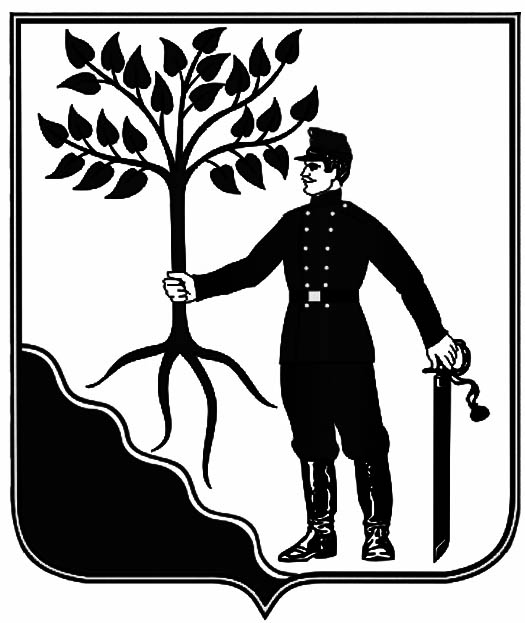 АДМИНИСТРАЦИЯАДМИНИСТРАЦИЯНОВОКУБАНСКОГО ГОРОДСКОГО ПОСЕЛЕНИЯНОВОКУБАНСКОГО ГОРОДСКОГО ПОСЕЛЕНИЯНОВОКУБАНСКОГО  РАЙОНАНОВОКУБАНСКОГО  РАЙОНАПОСТАНОВЛЕНИЕПОСТАНОВЛЕНИЕот  24.05.2021                                          №  564 г. Новокубанскг. НовокубанскИнформационный бюллетень «Вестник Новокубанского городского поселения Новокубанского района»Адрес редакции-издателя:352235, Краснодарский край, Новокубанский район, г. Новокубанск, ул. Первомайская, 128.Главный редактор  А. Е. ВорожкоНомер подписан к печати 25.05.2021 в 10-00Тираж 30 экземпляровДата выхода бюллетеня 25.05.2021Распространяется бесплатно